О МЕРОПРИЯТИЯХ ПО ЗАЩИТЕ НАСЕЛЕНИЯ И ТЕРРИТОРИЙРАЙОНА В ПЕРИОД ВЕСЕННЕГО ПОЛОВОДЬЯ 2018ГОДАВ целях предупреждения чрезвычайных ситуаций и защиты населения, хозяйственных и жилых объектов, гидротехнических сооружений, дорог и мостов в период весеннего половодья 2018 года Исполнительный комитет Муслюмовского муниципального района Республики Татарстан ПОСТАНОВЛЯЕТ:1. Утвердить прилагаемый План мероприятий по защите населения и территорий Муслюмовского муниципального района в период весеннего половодья 2017 года (далее – план «Половодье»).2. Комиссиям по предупреждению, ликвидации чрезвычайных ситуаций и обеспечению пожарной безопасности района всех уровней:обеспечить организацию противопаводковых мероприятий;обеспечить контроль за проведением мероприятий по защите населения и территорий от негативных последствий весеннего половодья;руководство работами по ликвидации возникающих чрезвычайных ситуаций осуществлять в соответствии с постановлением Исполнительного комитета Муслюмовского муниципального района от 10.03.2015 N 32 "О Муслюмовском районном звене территориальной подсистемы предупреждения и ликвидации чрезвычайных  ситуаций Республики Татарстан".3. Руководителям предприятий, учреждений, организаций, крестьянско-фермерских хозяйств и коллективных предприятий, главам сельских поселений района:обеспечить выполнение мероприятий по предупреждению негативных последствий половодья 2018 года;до 20.03.2018г. представить в Комиссию по предупреждению, ликвидации чрезвычайных ситуаций  и обеспечению пожарной безопасности района  (далее – КЧС ПБ) сведения о реализации плана «Половодье».4. Мензелинского филиала Муслюмовского участка ОАО ПРСО «Татавтодор» Республики Татарстан обеспечить своевременную выдачу пропусков для беспрепятственного проезда тяжелой техники к местам проведения предупредительных и ремонтно-восстановительных работ по заявкам Управления по делам гражданской обороны и чрезвычайным ситуациям. 5. Контроль за исполнением настоящего постановления оставляю за собой. РуководительИсполнительного комитета                                             А.З. Хамматов                                                            УТВЕРЖДАЮ                                                    Председатель КЧСПБ - руководитель                                                               Исполнительного комитета 								     Муслюмовского   муниципального района                                          А.З. Хамматов « ___»  _______ 2018 г.П    Л    А    Ндействий предприятий и организаций Муслюмовского муниципальногорайона Республики Татарстан по предотвращению и ликвидации последствий чрезвычайных ситуаций, связанных с паводковыми явлениями на территории в весенний период 2018 года( план  «ПОЛОВОДЬЕ – 2018» )село Муслюмово1.Общие положения, в которых раскрыты понятия  «чрезвычайная   ситуация», «ликвидации ЧС», «зона ЧС» а также сущность плана«Половодье-2018»	 Чрезвычайная ситуация ( далее – ЧС)- это обстановка на определенной территории (участке территорий) района, сложившаяся в результате опасного природного явления или стихийного бедствия, которая может повлечь или повлекла за собой человеческие жертвы, ущерб здоровью людей, значительные материальные потери и нарушение условий жизнедеятельности населения.	Ликвидации ЧС – это аварийно-спасательные и другие неотложные работы (далее - АСНДР), проводимые при возникновении ЧС природного и техногенного характера на водных объектах и направленные на спасение и сохранение жизни и здоровья людей, снижение материальных потерь, а также локализацию зон ЧС.	Зона ЧС – это территория ( участок территории), на которых сложился ЧС.	План действий ведомств и организаций Муслюмовского муниципального района Республики Татарстан по предотвращению и ликвидации последствий чрезвычайных ситуаций, связанных с  паводковыми явлениями на территории района в весенний период 2018 года (план «Половодье-2018») – это комплекс организационных и практических мероприятий, проводимых заблаговременно и направленных на максимально возможное уменьшение риска возникновения чрезвычайных ситуаций на водных объектах, а также на спасение и сохранение жизни и здоровья людей оказавшихся в зоне чрезвычайной ситуации, уменьшение материальных потерь и ликвидации последствий чрезвычайной ситуации природного характера.1.1 Определение и назначение плана, цели спланированных мероприятий.	Настоящий план действий ведомств и организаций Муслюмовского муниципального района по предотвращению и ликвидации последствий чрезвычайных ситуаций, связанных с  паводковыми явлениями на территории района в весенний период 2018 года (план «Половодье-2018») устанавливает ответственность глав сельских поселений, предприятий и  организаций, привлекаемых к выполнению практических мероприятий  при введении в действие плана  «Половодье -2018». Определяет стоящие перед ними задачи, а также порядок привлечения подчиненных сил и средств.1.2 Порядок утверждения  и выполнения мероприятий.	Мероприятия, разработанные для выполнения плана действий ведомств и организаций Муслюмовского муниципального района по предотвращению и ликвидации последствий чрезвычайных ситуаций, связанных с  паводковыми явлениями на территории района в весенний период 2018 года рассматриваются на заседании комиссии по предупреждению, ликвидации чрезвычайных ситуаций, обеспечению пожарной безопасности и безопасности на водных объектах (далее - КЧСПБ) и утверждаются постановлением Исполнительного комитета муниципального района.	Выполнения мероприятий организуются главами сельских поселений района, руководителями  предприятий, организаций, со действенных к выполнению плана.II. Прогноз возможной обстановки на территории района в период весеннего половодья.	Учитывая толщину снежного покрова, толщину промерзания почвы и толщину льда в реках и озерах района, а также анализируя данные многолетних наблюдений  в текущем году можно ожидать ранний  и умеренный паводок с небольшим количеством воды в реках района.  В конце марта и в начале апреля синоптическая обстановка в Юго-Восточной зоне республики будет развиваться по аномальному сценарию, который определяется вторжением на Европейскую территорию страны (ЕТС) теплых атлантических масс. В результате можно ожидать значительные положительные отклонения температуры воздуха от средних многолетних значений в дневное время, сопряженные   ночными и утренними заморозками, что и будет препятствием интенсивному таянию снежного покрова.  В случае превышения критических уровней воды в малых реках района возможно возникновения ЧС , но не выше локального уровня, связанных затоплением лугов, пастбищ, частично линии связи и ЛЭП, частично размывом местных дорог.	В целом, вероятность возникновения чрезвычайных ситуаций в районе не прогнозируется. Приведенные оценки  природных явлений, характер прохождения весеннего половодья будут уточняться в краткосрочных прогнозах и оперативных предупреждениях.Зон возможных затоплений населения, объектов экономики не имеется. 	2.1. Краткая географическая, метеорологическая обстановка в весенний период на водных объектах. Особенности района при организации и проведении спасательных мероприятий, при предотвращении и ликвидации последствий чрезвычайных ситуаций	 Приикский регион расположен на юго-востоке Республики Татарстан, левобережье р.Ик и на севере Бугульминско-Белебеевской возвышенности. Имеет развитую овражно-балочную систему. Регион занимает площадь 561.6 тыс.га, имеет выгодное геополитическое положение, располагаясь на пересечении важнейших магистралей соединяющих восток и запад, север и юг России, имеет достаточную ресурсную обеспеченность – нефть, водные и лесные, земельные ресурсы, обладает высоким интеллектуальным потенциалом. В административном отношении разделен на 4 района – Бавлинского, Ютазинского, Азнакаевского и Муслюмовского районов, где Муслюмовский район занимает 26% от общей площади этого региона.	Территория Муслюмовского муниципального района дренируется бассейнами рек Ик, Мелля, Варяш, Казанчинка, Иштиряк, Калмия, Сикия, Бизяка, Шерашлинка, Баланнинка, Шуганка, Серганка, Мушуга. Берущая начало в Белебеевской возвышенности живописная река Ик проходит через Бавлинский, Азнакаевские районы и с юго-востока на запад делит на две части Муслюмовский район. Протяженность реки – 598 км, из них – 61.2 км приходится Муслюмовскому району, имеет крупные притоки средних и малых рек: Мелля, Казанчинка, Баланнинка, Шуганка,Смыловка, Серганка, Суходол, Варяш, Бутырская, Аймановская, Нижний Каратал, Шуран – набрав силу протекает по Мензелинскому району и впадает на Каму.	С юго-востока на север протекают реки: Калмия с притоками - Онтык, Дусайка, Тюрюшевская, Шерашлинка с притоками – Говортак, Саутка, Сакла-Куль, Сикия с притоками – Ст.Саитово, Чишма и на территории Актанышского района впадает в р.Сюнь – затем в Белую. Кроме того, на территории района имеется более 24 больших и средних озер, все они являются пойменными, большинство из них бессточные - замкнутые озера. Относительно больших для для района озер считается – Багшай (площадью 13 га), Актуба, Хомутик, Чук-Зирек, Старый Ик, Кара Яр, Большой Шумбут, Акайское и Катмыш – как жизненно-важный природный объект, обеспечивающий сохранение растительный и животный мир.	 В районе имеются 22 искусственных прудов (плотин) для орошения земель (общая площадь зеркала – 335.37 га, объемом – 15650.7 т.м3), более 61 ключи и родники. Протяженность береговой полосы водных ресурсов составляет – 680 км, в т.ч.: рек – 580 км, озер – 25 км, водохранилищ – 75 км.	Климат умеренно-континентальный, с теплым продолжительным, иногда жарким и засушливым летом и умеренно холодной зимой. Снег лежит в течение 5-5.5 месяца (с середины ноября – до начала апреля). Средняя температура января составляет  -15, средняя температура июля +20 градусов по Цельсию.	Снег начинает сходить с полей в конце марта или начале апреля. Высота снежного покрова колеблется в пределах 40-90 см. Почвы промерзают на глубину 0,5-1,5 м., число морозных дней в году ниже О градусов  150-165 дней, Среднегодовое количество осадков колеблется в пределах 350-400 мм , число ясных дней – 111, пасмурных – 154, метели-бураны – 45 дней.	Данные наблюдений паводковой обстановки последних двух лет показывают, что максимальный подъем воды и движение льда наблюдается 12-15 апреля.	Особенностью района является то, что на территории района расположены и имеется 22 гидротехнических сооружений с общим максимальным объемом воды более 15.6 миллионов куб. метров. При разработке, организации и проведении спасательных мероприятий, по предотвращению и ликвидации последствий чрезвычайных ситуаций обязательно учитывается данный фактор.	Количество, наименование, краткая характеристика рек представлены в приложении № 1, прудов, ГТС-  в приложении № 8.2.2 Общие выводы	С наступлением весны  возрастает вероятность возникновения экстремальных ситуаций на водной акватории, связанных с ухудшением прочности льда и возможностью наводнения (подтопления) территорий, прилегающих к водным бассейнам. На основании   многолетних наблюдений и учитывая особенности зимы и весны текущего года  можно сделать вывод о том, что и в текущем году не ожидается разлив воды рек, озер. Несмотря на это необходимо заблаговременно подготовить силы, средства  и провести мероприятия по предотвращению и ликвидации последствий чрезвычайных ситуаций, связанных с паводковыми явлениями на территории района весенний период 2018 года.III. Порядок введения в действие  плана.3.1 Порядок введения плана местного уровня.	Право введения  действие плана «Половодье-2018» на районном уровне представляется председателю КЧСПБ района на основе прогнозов и данных поступающих от управления Министерства по делам ГО и ЧС Республики Татарстан по Муслюмовскому муниципальному району, докладов глав сельских поселений и на основании реальной обстановки, сложившиеся на водных объектах с обязательным уведомлением МЧС Республики Татарстан.	Председатель КЧСПБ района через начальника управления по делам ГО и ЧС организует постоянное информирование МЧС РТ, оперативный штаб о ходе проведения мероприятий по плану «Половодье-2018» в районе, о сложившейся обстановке, принимаемых мерах и количестве задействованных сил и средств.	Доведение решение председателя КЧСПБ района осуществляет оперативный дежурный управления по делам ГО и ЧС по телефону командой «Введен в действие план «Половодье- 2018». В последующем решение доводится письменно.	При отсутствии председателя КЧСПБ района право вводить план «Половодье» имеет заместитель председателя КЧСПБ - начальник  ПСГ РТ по Муслюмовскому муниципальному району.           3.2. Организация и порядок обеспечения постоянной готовности предприятий, организаций, которые несут ответственность за выполнение мероприятий плана.	За организацию, обеспечение  готовности предприятий, организаций к выполнению мероприятий плана «Половодье-2018», задействованных согласно постановления Руководителя исполнительного комитета Муслюмовского муниципального района, за постоянную готовность сил и средств   руководители предприятий, организаций несут персональную ответственность. Контроль за обеспечением готовности сил и средств в целом по району возлагается на оперативный штаб. 3.3. Зоны ответственности за водные объекты предприятий и организаций.	Зоны ответственности за водными объектами определены актом инвентаризации рабочей группы по определению технического состояния и собственников ГТС, созданная постановлением главы администрации района № 70 от 15 мая 2005 года, которая провела инвентаризацию водных объектов.  Ответственными за гидротехнические сооружения, пруды являются собственники ГТС. Ответственными за водные объекты по территориальному признаку являются - главы сельских поселений в границах территорий сельского поселения.3.4. Порядок привлечения сил и средств организаций к выполнению мероприятий плана.	Необходимое количество сил (техники, оборудования, людей) и средства от предприятий, организаций необходимые для проведения мероприятий по предотвращению и ликвидации последствий чрезвычайных ситуаций, связанных с паводковыми явлениями на территории района в весенний период предусматривается постановлением Руководителя исполнительного комитета Муслюмовского муниципального района. 	В зонах возможного затопления, в первую очередь, предусмотрено использование имеющиеся техники, работников  агрофирм, крестьянско-фермерских хозяйств и коллективных предприятий сельскохозяйственного производства, других организаций не зависимо от их форм собственности.	На месте силы и средства при необходимости привлекаются для проведения мероприятий плана по распоряжению главы сельского поселения, председателя противопаводковой комиссии.	Выполнение мероприятий при угрозе подтопления (затопления) представлены в приложении № 4.3.5. Порядок наращивания сил и средств  в связи с ухудшением паводковой обстановки	В случае ухудшения паводковой обстановки в определенной зоне затопления, при недостаточности местных  сил и средств заместитель председателя КЧСПБ - начальник по делам ГО и ЧС района по согласованию с председателем КЧСПБ района привлекает для выполнения мероприятий плана территориальные нештатные аварийно-спасательные формирования в количестве необходимым для выполнения поставленной задачи. IV. Задачи предприятий и организаций.	Задачами предприятий, организаций привлеченных, согласно постановления  Руководителя исполнительного комитета муниципального  района для проведения мероприятий по предотвращению и ликвидации последствий чрезвычайных ситуаций, связанных с паводковыми явлениями на территории района в весенний период являются оказание при необходимости помощи в выполнении АСДНР, поддержание сил и средств в постоянной готовности для выдвижения по назначению. V. Силы и средства, привлекаемые к выполнению мероприятия плана.5.1. Силы и средства, привлекаемые к выполнению мероприятий планапо предотвращению чрезвычайных ситуаций, связанные с паводковыми явлениями на территории района.	С целью предотвращения чрезвычайных ситуаций, связанных с паводковыми явлениями на территории района организованы и созданы 2 временных гидрологического поста для наблюдения уровня воды в р.Ик и Мелля. Данные от наблюдателей гидрологического поста в период паводка систематически поступает через оперативных дежурных  в оперативный штаб по делам ГО и ЧС. Члены оперативного штаба анализируя полученные данные принимают соответствующие решения.	Кроме того, на местах постановлением глав сельских поселений создаются противопаводковые комиссии, которые занимаются по выполнению мероприятий связанных  подготовке населения, объектов соцкультбыта, территорий сельского поселения к паводку.Выполнение мероприятий по защите населения и ликвидации ЧС приведены  в приложении № 6.5.2. Силы и средства, привлекаемые к выполнению мероприятий плана по ликвидации последствий чрезвычайных ситуаций.Силы и средства, привлекаемые к выполнению мероприятий плана по ликвидации последствий чрезвычайных ситуаций создаются на предприятиях, организациях районного центра, согласно постановления Руководителя Исполнительного комитета муниципального района.  При необходимости и по требованию выделяются в распоряжение 	руководителя оперативного штаба, начальника по делам ГО и ЧС муниципального района. Ведомственные силы и средства, с получением команды на ввод в действие плана «Половодье», приводятся в готовность к применению и привлекаются на основании заранее разработанных планов решением соответствующих руководителей. Их количество определяется исходя из складывающийся обстановки и объема выполняемых задач.Привлечение сил и средств на районном уровне для организации всестороннего обеспечения сил и средств, проводящих АСНДР, привлечения дополнительных сил и средств представлены в приложении №12.VI. Организация управления, взаимодействия, оповещения и связи.	Взаимодействие организуется в целях повышения оперативности и эффективности реагирования органов управления предприятий, организаций и глав сельских поселений при угрозе возникновения чрезвычайных ситуаций вызванных весенним половодье на территории района.	Взаимодействие и управление осуществляется оперативным штабом, который является рабочим органом КЧСПБ муниципального района. Оперативный штаб создается на базе управления по делам ГО и ЧС района  (приложение № 10) и выполняет следующие задачи:	- поддержание в готовности необходимых сил и средств предприятий организаций района, привлекаемых к выполнению мероприятий по плану «Половодье»;	- подготовка предложений для принятия решения председателем КЧСПБ на выполнение мероприятий в условиях чрезвычайных ситуаций вызванных паводковыми водами;	- своевременное оповещение и информацию населения, органов местного самоуправления, дежурно-диспетчерских служб предприятий, организаций о возникновении ЧС;	- координация действий сил и средств предприятий и организаций, привлеченных к  выполнению мероприятий по плану «Половодье».	В состав оперативного штаба  входят представители руководящего состава по делам  ГО и ЧС, предприятий, организаций района.	Оповещение глав сельских поселений – местного населения, предприятий, организаций, привлекаемых к выполнению мероприятий по плану «Половодье» организуется по делам ГО и ЧС, согласно схеме оповещения ( приложение № 16).	Связь для обеспечения оперативного управления силами и средствами предприятий и организаций, привлекаемые для выполнения мероприятий плана «Половодье», оперативным штабом осуществляется посредством мобильных телефонов руководителей предприятий,  организаций, глав сельских поселений   служебными, домашними телефонами (в исключительных случаях через посыльных).VII. Порядок действий оперативных дежурных службвзаимодействующих органов управления, учреждений, организаций.	При получении предупреждения о неблагоприятном явлении, информации об угрозе,  связанные с паводковыми водами:оперативный дежурный РОВД:	- оповещает председателя КЧСПБ района, руководство ГО и ЧС:	- направляет патрульный экипаж ОГИБДД к месту зон возможного подтопления (затопления) для оценки обстановки:	- постоянно информирует ОД  ГО и ЧС о складывающийся обстановке в зоне подтопления (затопления), принимаемых мерах и проблемах, требующих разрешения с участием взаимодействующих предприятий и организаций;	- направляет подразделения охраны общественного порядка к месту подтопления (затопления);	- организует непрерывный сбор информации.оперативный дежурный  ДДС и ЕДДС:	- докладывает начальнику ПСГ, по его указанию оповещает оперативную группу и направляет ее к местам подтопления:	- оповещает, доводит оперативную информацию  диспетчерам, дежурным, ответственным лицам предприятий, организаций, главам сельских поселений;	- при необходимости оповещает членов КЧСПБ;	- координирует действия сил и средств, привлекаемых для выполнения АСДНР и мероприятий по жизнеобеспечению людей.оперативный дежурный ЦРБ:	- докладывает главному врачу ЦРБ о возникновении  ЧС;	- направляет к месту возникновения ЧС медицинские аварийно-спасательные формирования, ОСМП;	- координирует действия сил и средств, привлекаемых для медицинского обеспечения людей, оказавшихся в зоне подтопления (затопления).дежурный диспетчер ОАО «Муслюмовские инженерные сети»:	- докладывает генеральному директору.  При необходимости по распоряжению руководителя оперативного штаба, согласовав с генеральным  директором направляет технику, привлекаемую по плану «Половодье». Докладывает оперативному дежурному УГОЧС о количестве и времени убытия техники.дежурный диспетчер Мензелинского филиала Муслюмовского участка ОАО «Татавтодор»:	- докладывает начальнику. Ставит задачи. Направляет технику к мостам, где возможны заторы льда;	- постоянно информирует ОД УГОЧС обстановку, состоянию водопропускных труб – мостов,  автомобильных дорог и принимаемых мерах по их сохранности.7.1. Первоначальные действия при получения сигнала.	При получении информации об угрозе возникновении   или возникновении  чрезвычайных ситуаций, связанных с паводковыми водами оперативный дежурный уточняет полученную информацию. Немедленно об этом докладывает свому непосредственному начальнику. По указанию начальника организует оповещение членов комиссии, личный состав формирований. Организует связь с местом возникновения ЧС.7.2. Координация действий ведомств, организаций для эффективности действий по предотвращению и ликвидации последствий чрезвычайных ситуаций, связанных с паводковыми явлениями	Эффективное действие предприятий, организации, привлеченные для выполнения мероприятий по предотвращению и ликвидации последствий чрезвычайных ситуаций, связанных с паводковыми явлениями, согласно постановления Исполнительного комитета Муслюмовского муниципального района и их координация действий на районном уровне возлагается - на заместителя председателя КЧСПБ - начальника УГОЧС.	При получении команды на ввод в действие плана «Половодье» руководители предприятий, организаций все действия выполняют только по согласованию с начальником УГОЧС, который исходя из реальной складывающейся обстановки и объемов решаемых задач принимает решение о привлечении той или иной организации  и выдвижении соответствующей техники, а также действие сил и средств при выполнении АСДНР координируется начальником УГОЧС.VIII. Организация продовольственного и медицинского обеспечения.	Обеспечение людей, попавших в зону подтопления (затопления), горячим питанием и продовольствием в местах их сосредоточения (эвакуации) осуществляется силами ООО «Карина» с использованием подвижных пунктов питания и продовольственного снабжения, а также в этих целях используются (при необходимости) столовые общеобразовательных школ, дошкольных учреждений, Аграрный колледж.	Организация медицинского обеспечения возлагается на ЦРБ. Медицинское обеспечение включает в себя комплекс организационных, лечебно-эвакуационных мероприятий, направленных на повышение готовности к действиям по оказанию своевременной медицинской помощи лицам, оказавшимся в зоне подтопления (затопления). Первую медицинскую помощь оказывают на местах фельдшерско-акушерские пункты (ФАПы). При необходимости дальнейшая эвакуация пострадавших производится в Муслюмовскую ЦРБ, Старокарамалинскую и Михайловскую врачебную амбулаторию.8.1.Определение вида и количества материальных средств и мест их сосредоточения.	Создание запасов инертных и строительных материалов для проведения первоочередных аварийно-восстановительных и других неотложных работ определены постановлением Исполнительного комитета Муслюмовского муниципального района ( приложение № 5)    8.2. Определение состава сил и средств и выполняемых задач организаций ответственных за обеспечение техническое, горюче смазочное, продовольственное, медицинское и обогрева.	Силы и средства для организации первоочередных мероприятий по жизнеобеспечению населения, попавших в зону подтопления (затопления) приведены в приложении № 6.IX.Первоочередные инженерно-технические мероприятия.Проведения первоочередных инженерно-технических мероприятий осуществляется по решению председателя КЧСПБ, а в его отсутствии заместителем председателя, на основании  оперативного плана «Половодье», исходя из складывающиеся обстановки и объемов решаемых задач  (приложение № 6).Начальника ПСГ поМуслюмовскому муниципальному район       	    Ф.Ф. ГизатуллинИСПОЛНИТЕЛЬНЫЙ КОМИТЕТ МУСЛЮМОВСКОГО МУНИЦИПАЛЬНОГО РАЙОНАРЕСПУБЛИКИ ТАТАРСТАН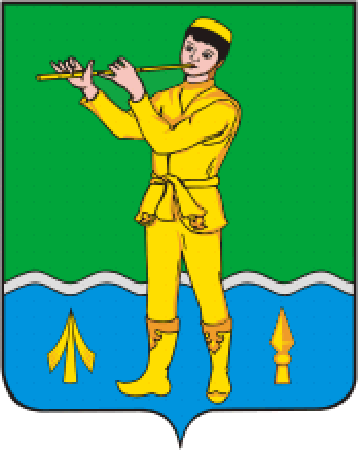 ТАТАРСТАН РЕСПУБЛИКАСЫМӨСЛИМ МУНИЦИПАЛЬ РАЙОНЫ БАШКАРМА КОМИТЕТЫПОСТАНОВЛЕНИЕКАРАР_                     __с. Муслюмово№_________